Exit TicketWhat number is missing? Write the number on a number line.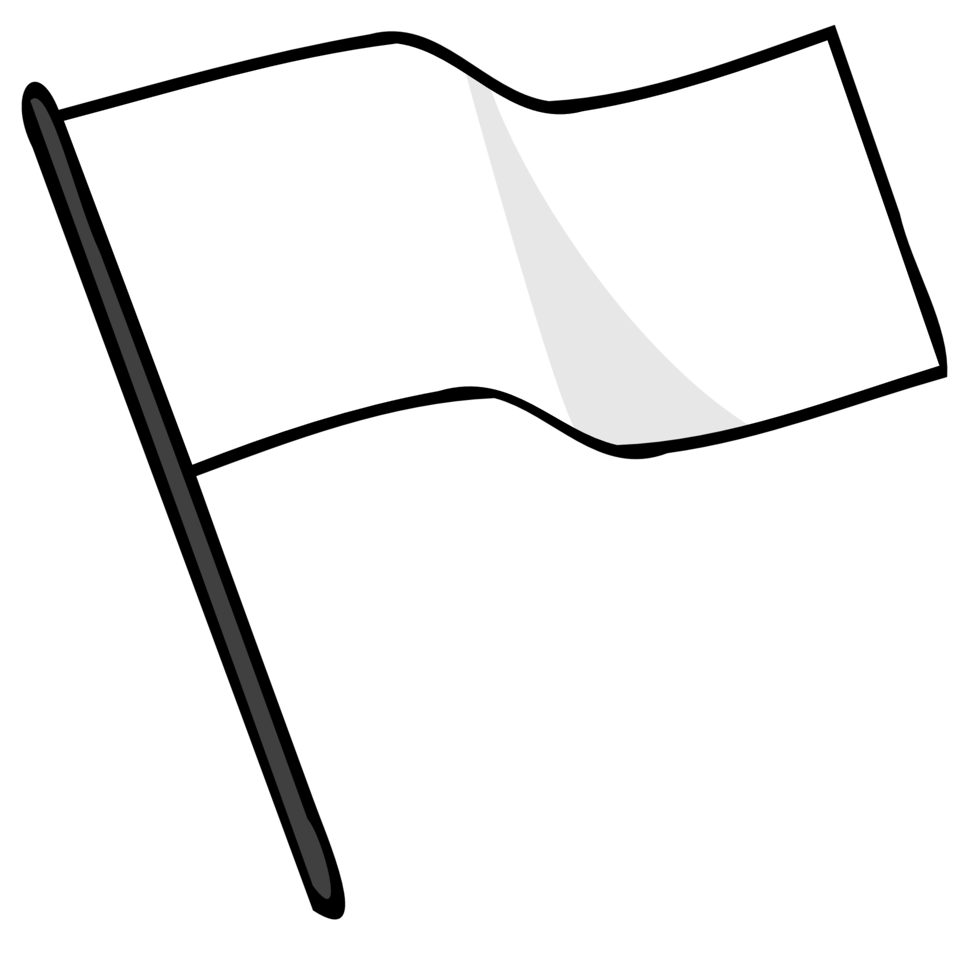 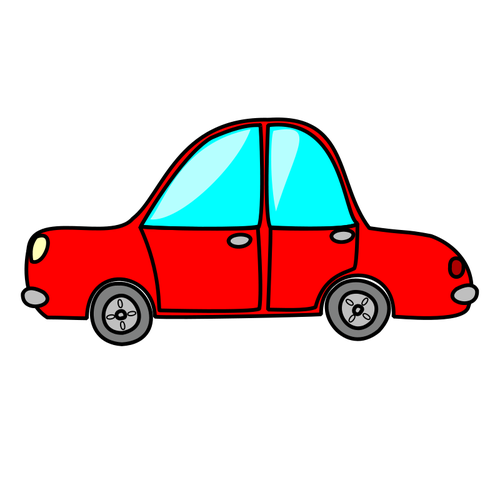 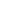 Can you count forward from 5 to 10? Write the missing numbers on the bees.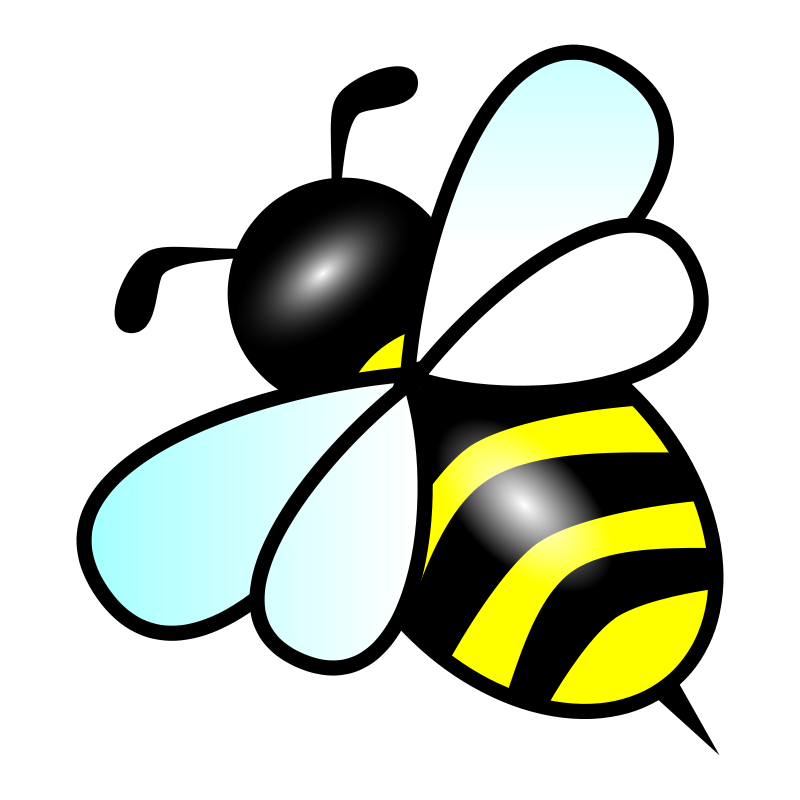 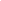 Answer KeyWhat number is missing? Write the number on a number line.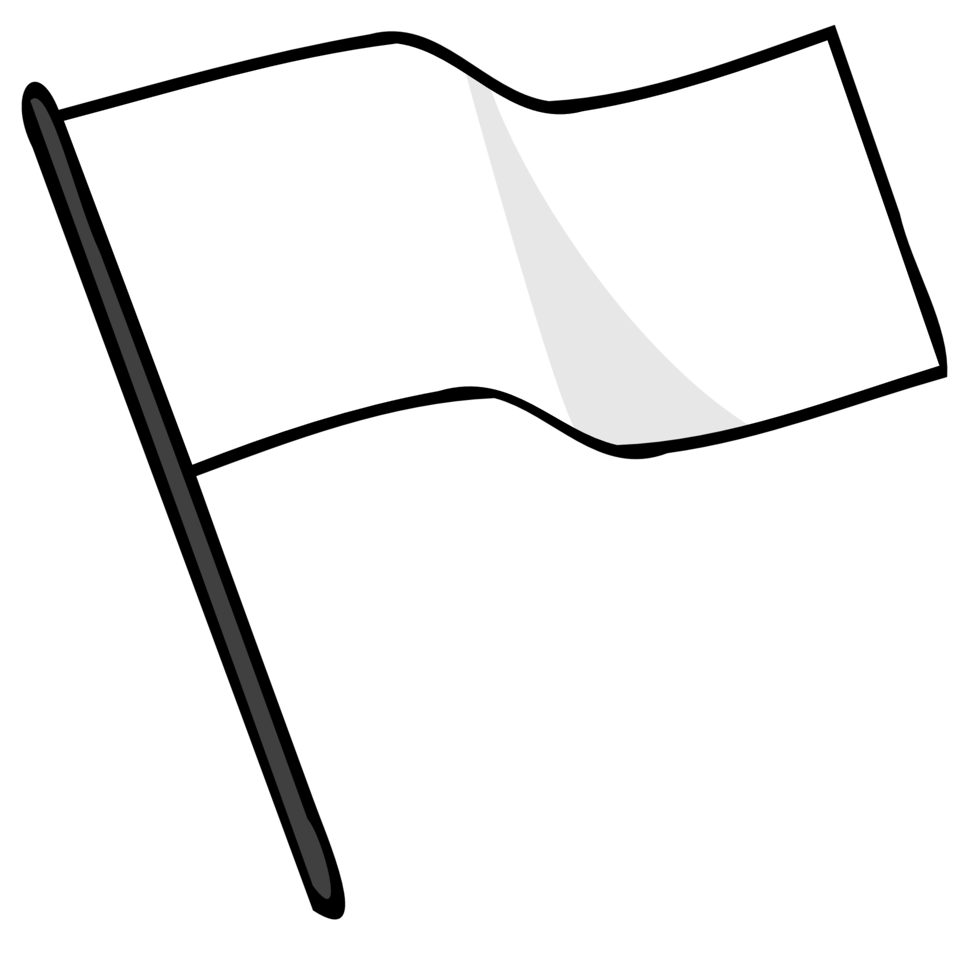 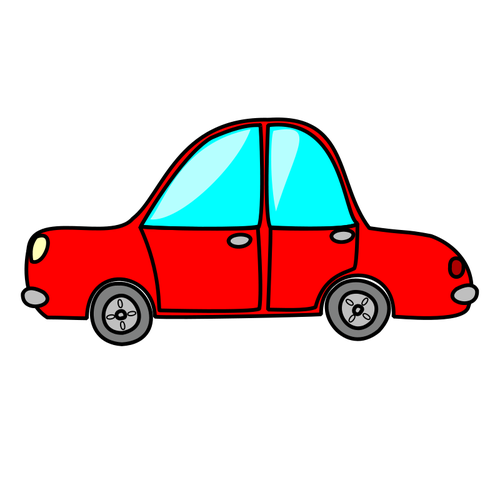 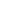 Can you count forward from 5 to 10? Write the missing numbers on the bees.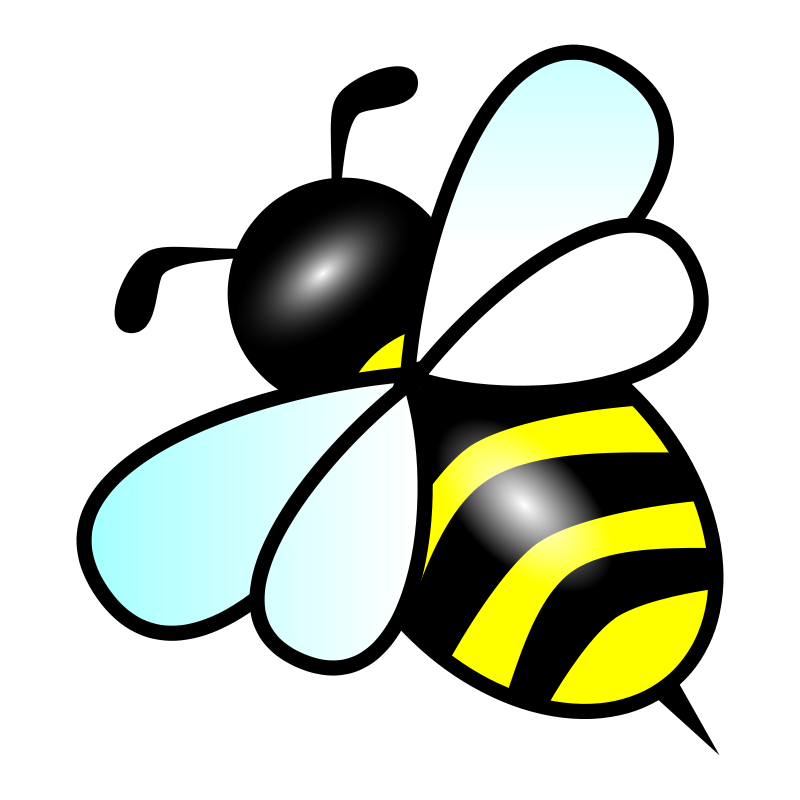 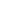 